Консультация для родителей«Графический диктант – как средство для развития навыков письма, рисования, начертания цифр»Необычные дидактические занятия нравятся дошкольникам. Они не требуют от ребенка глубоких знаний, сильного напряжения ума. К таким методам работы относятся и графические диктанты по клеточкам.Графические диктанты не только развивают мелкую моторику и координацию движений руки, но и формируют пространственное мышление. В процессе усвоения навыка письма по клеточкам под диктовку дети становятся более усидчивыми, прилежными, самостоятельными, уверенными в своих силах. А эти качества необходимы для успешного обучения в школе. Письмо под диктовку очень нравится ребятам, поскольку присутствует сюрпризный момент – малыши не знают заранее, какой рисунок должен получиться.Это игра, в процессе которой ребенок рисует линии, диагонали на листе бумаги и в результате получает картинку. Делать это несложно. Нужно только внимательно слушать педагога, проводить карандашом черточки влево, вправо, вверх или вниз. Развивая моторику, малыш учится считать, ориентироваться в пространстве, оценивать себя и радоваться успехам других ребят. Если дошкольник зазевается, отвлечется, то картинка не сложится. Ребенок осознает важность настроенности на деятельность и серьезность в процессе будущего обучения в школе. Для графических диктантов используют простые картинки. Например, домик, собака, машина. Изображения должны быть знакомы малышам, не требовать длительного времени исполнения. Польза математических диктантов. Он осознает необходимость восприятия инструкции на слух. Делает работу четко и быстро, не отвлекаясь. Еще одной задачей графической математики является расширение кругозора. Подбирать картинки нужно по возрасту и уровню развития малышей, но это только на первых порах. Позже рисуйте изображения, которые незнакомы дошкольникам. После начертания такой арифметической задачи на листе бумаги расскажите историю о необычном животном, познакомьте с местом обитания, покажите фотографию. Числовые задания под диктовку хорошо адаптируют дошкольников к школе. Учат шестилеток самостоятельности, ориентированию в новом пространстве. Умение держать карандаш, выполнять устные инструкции, расшифровывать текст, писать – это отличная база для подготовки к первому классу. Пошаговое рисование узоров по клеточкам в тетради увлекательное и полезное дело. У ребенка развивается не только моторика, непосредственно связанная с развитием речевых функций, но и мышление, счет, ориентировка в пространстве, память, орфографическая зоркость.Если у ребенка сформируется привычка держать орудие письма не верно, в дальнейшем при письме рука будет уставать от излишнего напряжения, почерк испорчен, скорость письма снижена. Пальцы руки должны держать карандаш или ручку так: большой и средний палец руки сбоку, указательный сверху. Чтобы научить ребенка, можно использовать салфетку, зажав ее безымянным пальцем и мизинцем.КАРАНДАШ ДОЛЖЕН БЫТЬ ПРОДОЛЖЕНИЕМ РУКИ. КОНЧИК КАРАНДАША «СМОТРИТ» НА ПЛЕЧО.Нужно помнить о том, что переучить ребенка впоследствии будет сложно. Необходимо обращать внимание и на «посадку». Спина должна быть выпрямлена, стул нужно пододвинуть к столу, подошвы ног опираются об пол. Нужно помнить о том, что прямая спина при письме – профилактика сколиоза. Правильное  расстояния от глаз до тетради – залог хорошего зрения. Его можно проверить, поставив руку на локоть и вытянуть ладонь. Если кончики пальцев касаются глаз, то расстояние верное. Если голова находится выше или ниже, расстояние увеличить или уменьшить.Рисование по клеточкам в тетради выполняется в нескольких вариантах:Дать образец выполнения для срисовывания.Нарисовать начальный узор, ребенок его продолжит.Диктовать последовательность рисования по клеточкам рисунка в тетради.Дать схему-модель рисования, где количество клеток обозначено цифрой, направление – стрелкой.Многим дошкольникам такие графические диктанты кажутся развлечением, но у многих они в то же время вызывают трудности. И преодолевая эти трудности, ребенок учится, запоминает такие понятия, как право и лево, верх и низ, и закрепляет эти понятия на практике. Всего парочка таких графических диктантов в неделю всего за пару месяцев позволит дошкольнику уже не путаться в названиях, а ориентироваться точно. Диктант заключается в рисовании по клеточкам, соответственно, под диктовку родителя или воспитателя. Поэтому еще одно важное умение развивают в ребенке диктанты, и в частности графический диктант – он учит слушать и слышать, сосредоточиться на том, что говорит учитель, а это практически самое важное для школы умение.Во время занятий очень важен настрой ребенка и доброжелательное отношение взрослого. Помните, что занятия для ребенка – это игра, и не ломайте, пожалуйста, положительное впечатление ребенка об этой игре. Помогайте малышу, следите за тем, чтобы он не ошибался. Результат работы всегда должен удовлетворять ребенка, чтобы ему вновь и вновь хотелось рисовать по клеточкам. Задача взрослого – помочь ребенку в игровой форме овладеть необходимыми для хорошей учебы навыками. Поэтому никогда не ругайте его. Если у него что-то не получается, просто объясните, как надо делать правильно.Графические диктанты в качестве развивающей игры  можно использовать в различных местах: дома, на дополнительных занятиях, на отдыхе, на море, на даче, и даже в летнем лагере. Источник: сайты сети интернета. 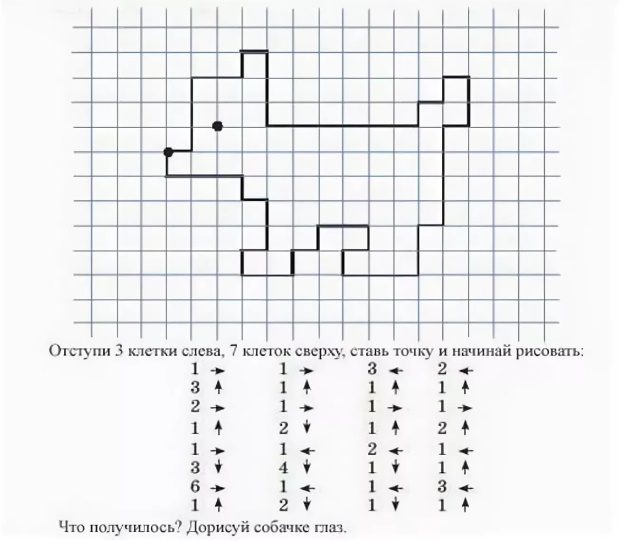 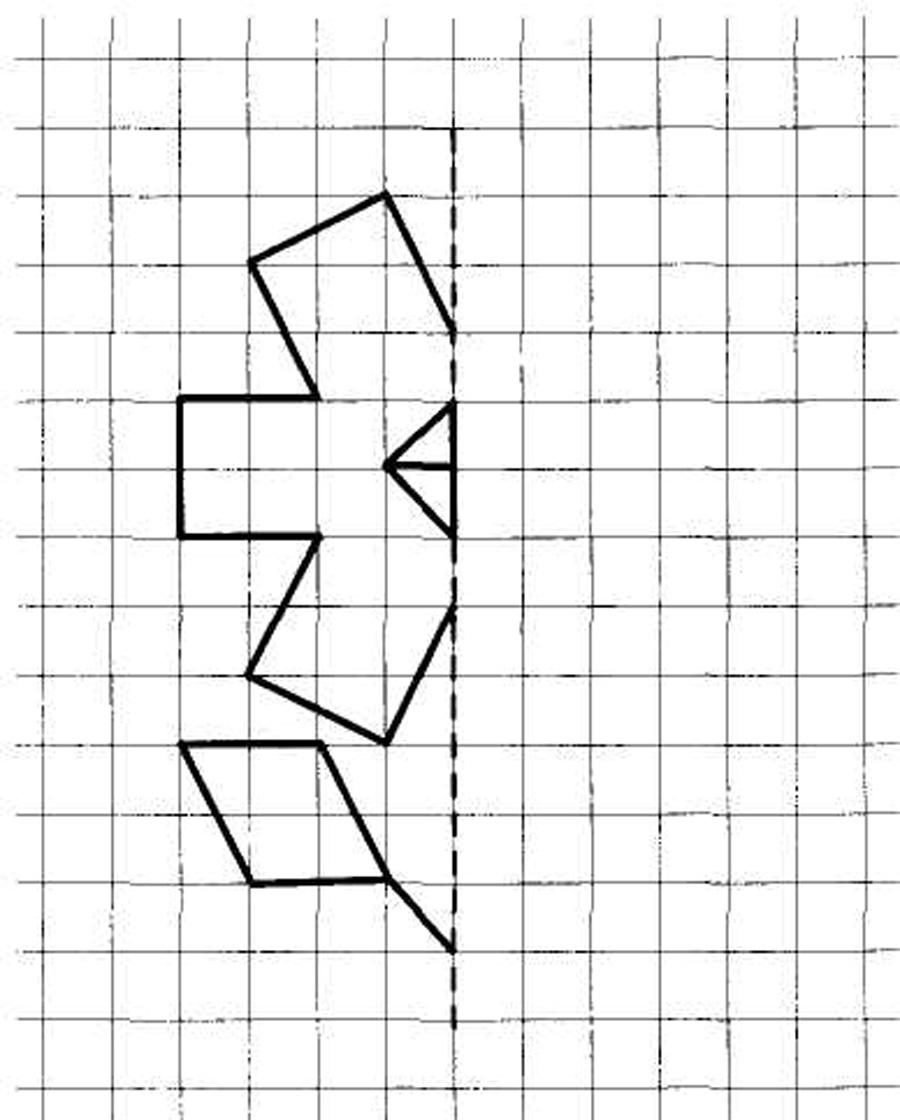 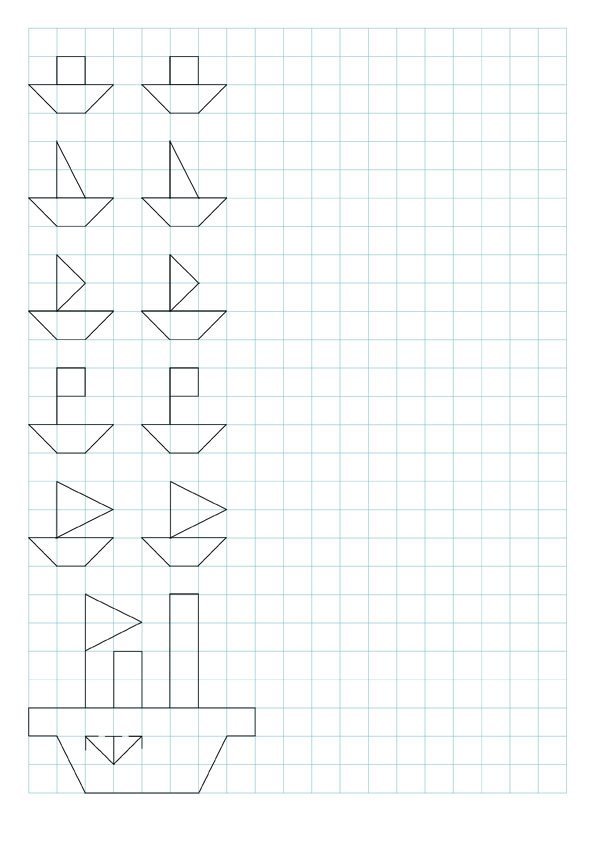 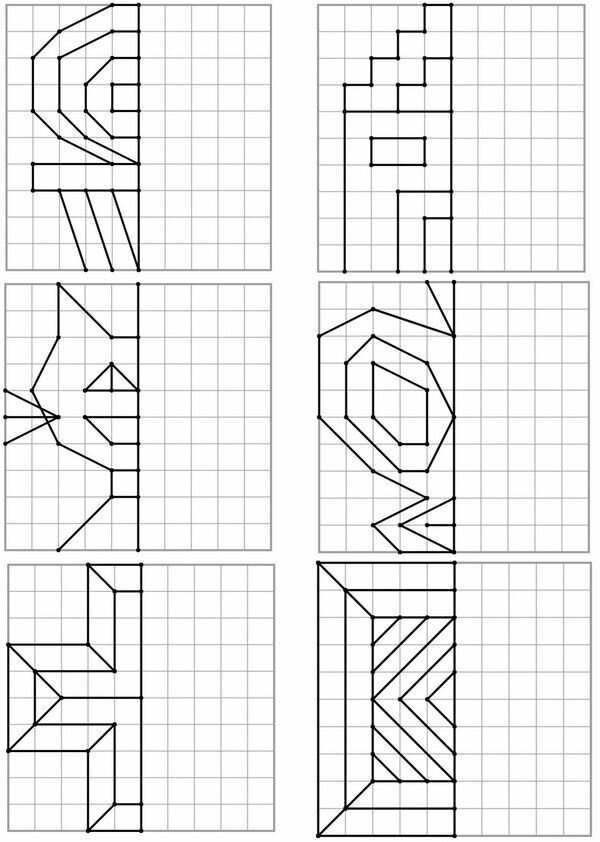 